СОВЕТ ДЕПУТАТОВ МУНИЦИПАЛЬНОГО ОБРАЗОВАНИЯНАЗИЕВСКОЕ ГОРОДСКОЕ ПОСЕЛЕНИЕКИРОВСКОГО МУНИЦИПАЛЬНОГО РАЙОНАЛЕНИНГРАДСКОЙ ОБЛАСТИчетвертого  созываР  Е  Ш  Е  Н  И  Еот   28 февраля 2020 года № 4О размещении сведений о доходах, расходах, об имуществе и обязательствах имущественного характера  лица, замещающего должность главы администрации по контракту, лиц, замещающих муниципальные должности муниципального образования Назиевское городское поселение Кировского муниципального района Ленинградской области  и членов их семей в информационно-телекоммуникационной сети «Интернет» на официальном сайте муниципального образования Назиевское городское поселение Кировского муниципального района Ленинградской области и предоставлении  этих сведений  средствам массовой информации для опубликования       В соответствии со ст. 8 и 8.1  Федерального закона  от 25 декабря 2008 года     № 273-ФЗ «О противодействии коррупции»,  Областным законом Ленинградской области  от 20 января 2020 г. №7-оз «Об отдельных вопросах реализации законодательства в сфере противодействия коррупции гражданами, претендующими на замещение должности  главы местной администрации по контракту, муниципальной должности, а так же лицами, замещающими указанные должности», совет депутатов муниципального образования Назиевское городское поселение Кировского муниципального района Ленинградской области                             р е ш и л:Утвердить Порядок размещения сведений о доходах, расходах, об имуществе и обязательствах имущественного характера  лица, замещающего должность главы администрации по контракту, лиц, замещающих муниципальные должности муниципального образования Назиевское городское поселение Кировского муниципального района Ленинградской области  и членов их семей в информационно-телекоммуникационной сети «Интернет» на официальном сайте муниципального образования Назиевское городское поселение Кировского муниципального района Ленинградской области и предоставлении   этих сведений  средствам массовой информации для опубликования, согласно приложению. Признать утратившими силу  решения совета депутатов муниципального образования Назиевское городское поселение Кировского муниципального района Ленинградской области :-   от 31 марта 2016 года №11 « О размещении сведений о доходах, об имуществе и обязательствах имущественного характера лиц, замещающих муниципальные должности муниципального образования Назиевское городское поселение Кировского муниципального района Ленинградской области, и членов их семей в информационно-телекоммуникационной сети «Интернет» на официальном сайте администрации муниципального образования Назиевское городское поселение Кировского муниципального района Ленинградской области и предоставлении  этих сведений  средствам массовой информации для опубликования»;- от   06 июня 2018  года    №12 «О внесении изменений в решение совета депутатов  МО Назиевское городское поселение от 31 марта 2016 года № 11 «О размещении сведений о доходах, об имуществе и обязательствах имущественного характера лиц, замещающих муниципальные должности муниципального образования Назиевское городское поселение Кировского муниципального района Ленинградской области, и членов их семей в информационно - телекоммуникационной сети «Интернет» на официальном сайте администрации муниципального образования Назиевское городское поселение Кировского муниципального района Ленинградской области  и предоставлении  этих сведений   средствам  массовой  информации   для опубликования».Опубликовать настоящее решение в газете «Назиевский Вестник» и разместить в сети Интернет на официальном сайте МО Назиевское городское поселение  (http://nazia.lenobl.ru/).  Настоящее решение вступает в силу с момента официального опубликования.Глава муниципального образования                                           А.С.Вавилов         Разослано: дело, администрация, сайт, прокуратура «Назиевский Вестник»Порядокразмещения сведений о доходах, расходах, об имуществе и обязательствах имущественного характера  лица, замещающего должность главы администрации по контракту, лиц, замещающих муниципальные должности муниципального образования Назиевское городское поселение Кировского муниципального района Ленинградской области  и членов их семей в информационно-телекоммуникационной сети «Интернет» на официальном сайте муниципального образования Назиевское городское поселение Кировского муниципального района Ленинградской области и предоставлении   этих сведений  средствам массовой информации для опубликования1. Настоящим Порядком устанавливается обязанность главы муниципального образования Назиевское городское поселение Кировского муниципального района Ленинградской области  (далее - Глава МО)  по размещению в информационно-телекоммуникационной сети «Интернет» на официальном сайте муниципального образования Назиевское городское поселение Кировского муниципального района Ленинградской области (далее - официальный сайт) и предоставлению для опубликования общероссийским средствам массовой информации в связи с их запросами (далее - размещение в сети «Интернет», предоставление СМИ) сведений о доходах, расходах, об имуществе и обязательствах имущественного характера, представленных лицом, замещающим должность главы администрации муниципального образования Назиевское городское поселение Кировского муниципального района Ленинградской области по контракту (далее - глава администрации) ,  а так же лицами, замещающими муниципальные должности муниципального образования Назиевское городское поселение Кировского муниципального района Ленинградской области (далее - лица, замещающие муниципальные должности), а также сведений о доходах, расходах, об имуществе и обязательствах имущественного характера членов их семей (далее - сведения о доходах, расходах, об имуществе и обязательствах имущественного характера).2. В сети «Интернет» на официальном сайте (электронный адрес - www. nazia.lenobl.ru) размещаются и СМИ предоставляются следующие сведения:2.1. Перечень объектов недвижимого имущества, принадлежащих главе администрации,  лицу,  замещающему муниципальную должность, их  супругам и несовершеннолетним детям на праве собственности или находящихся в их пользовании, с указанием вида, площади и страны расположения каждого из таких объектов.2.2. Перечень транспортных средств с указанием вида и марки, принадлежащих на праве собственности главе администрации,  лицу,  замещающему муниципальную должность, их  супругам и несовершеннолетним детям. 2.3. Декларированный годовой доход главы администрации,  лица,  замещающего муниципальную должность, их  супругов и несовершеннолетних детей.2.4. Сведения об источниках получения средств, за счет которых совершены сделки по приобретению земельного участка, иного объекта недвижимого имущества, транспортного средства, ценных бумаг, долей участия, паев в уставных (складочных) капиталах организаций, если общая сумма таких сделок превышает общий доход главы администрации и его супруги (супруга),  лица,  замещающего муниципальную должность и его супруги (супруга) за три последних года, предшествующих отчетному периоду.3. В размещаемых в сети «Интернет» и предоставляемых СМИ сведениях о доходах, расходах, об имуществе и обязательствах имущественного характера запрещается указывать:3.1. Иные сведения, кроме указанных в пункте 2 настоящего Порядка.3.2. Персональные данные супруги (супруга), детей и иных членов семьи лица главы администрации, лица,  замещающего муниципальную должность.3.3. Данные, позволяющие определить место жительства, почтовый адрес, телефон и иные индивидуальные средства коммуникации лица, замещающего муниципальную должность, его супруги (супруга), детей и иных членов семьи.3.4. Данные, позволяющие определить местонахождение объектов недвижимого имущества, принадлежащих главе администрации, лицу,  замещающему муниципальную должность,  их супругам , детям, иным членам семьи на праве собственности или находящихся в их пользовании.3.5. Информацию, отнесенную к государственной тайне или являющуюся конфиденциальной.4. Сведения о доходах, расходах, об имуществе и обязательствах имущественного характера размещаются в сети «Интернет» и предоставляются СМИ по формам (приложения №1, №2 к настоящему Порядку). Заполнение форм осуществляется главой МО,  либо уполномоченным сотрудником  администрации  муниципального образования Назиевское городское поселение Кировского муниципального района  Ленинградской области на основании сведений о доходах, о расходах, об имуществе и обязательствах имущественного характера, представленных главой администрации, лицами, замещающими муниципальные должности.5. Глава администрации, лица, замещающими муниципальные должности предоставляют главе МО, либо уполномоченному сотруднику администрации, копии справок о доходах, расходах, об имуществе и обязательствах имущественного характера  с отметкой о приеме не позднее 30 апреля года, следующего за отчетным, для размещения в сети «Интернет» и предоставления  СМИ.6. При представлении уточненных сведений о доходах, расходах, об имуществе и обязательствах имущественного характера, глава МО , либо уполномоченный сотрудник администрации,  повторно заполняют форму согласно приложению к настоящему Порядку и размещают в сети «Интернет» сведения о доходах, расходах, об имуществе и обязательствах имущественного характера, если уточненные сведения касаются сведений, предусмотренных этой формой.6. Сведения о доходах, расходах, об имуществе и обязательствах имущественного характера, указанные в пункте 2 настоящего Порядка, находятся на официальном сайте весь период замещения лицом должности главы администрации,  муниципальной должности.7. Сведения, указанные в пункте 2 настоящего Порядка,  размещаются в течение 14 рабочих дней со дня истечения срока, установленного для их представления.8. Запрос общероссийского средства массовой информации должен содержать фамилию, имя, отчество, а также наименование должности лица,  сведения которого запрашиваются для опубликования.8. Глава МО :8.1. В течение трех рабочих дней со дня поступления запроса от общероссийского средства массовой информации сообщает о нем главе администрации, лицу, замещающему муниципальную должность, в отношении которых поступил запрос.8.2. В течение семи рабочих дней со дня поступления запроса от общероссийского средства массовой информации обеспечивает предоставление ему сведений, указанных в пункте 2 настоящего Порядка в том случае, если запрашиваемые сведения отсутствуют на официальном сайте.Сведения о доходах, расходах, об имуществе и обязательствахимущественного характера за отчетный период с 1 января по 31 декабря 20____ года,представленные  главой администрации муниципального образования Назиевское городское поселениеКировского муниципального района Ленинградской областиСведения о доходах, расходах, об имуществе и обязательствахимущественного характера за отчетный период с 1 января по 31 декабря 20____ года,представленные  лицом, замещающим муниципальную  должность муниципального образования Назиевское городское поселение Кировского муниципального района Ленинградской области Сведения указываются, если общая сумма совершенных сделок превышает общий доход главы администрации  и его супруги (супруга) за три последних года, предшествующих отчетному периоду.УТВЕРЖДЕНрешением  совета депутатовмуниципального образования Назиевское городское поселение Кировского муниципального района Ленинградской областиот 28 февраля 2020 года № 4Приложение                           (Форма)Приложение №1к Порядку размещения сведений о доходах, расходах, об имуществе и обязательствах имущественного характера  лица, замещающего должность главы администрации по контракту, лиц, замещающих муниципальные должности муниципального образования Назиевское городское поселение Кировского муниципального района Ленинградской области  и членов их семей в информационно-телекоммуникационной сети «Интернет» на официальном сайте муниципального образования Назиевское городское поселение Кировского муниципального района Ленинградской области и предоставлении   этих сведений  средствам массовой информации для опубликования№п/пФамилия,имя, отчестволица, замещающего муниципальную должность,чьи сведения размещаютсяОбъекты недвижимого имущества,находящиеся в собственностиОбъекты недвижимого имущества,находящиеся в собственностиОбъекты недвижимого имущества,находящиеся в собственностиОбъекты недвижимого имущества,находящиеся в собственностиОбъекты недвижимого имущества,находящиеся в пользованииОбъекты недвижимого имущества,находящиеся в пользованииОбъекты недвижимого имущества,находящиеся в пользованииТранспорт-ные средства(вид, марка)Деклариро-ванный годовойдоход(руб.)Сведения об источниках получения средств, за счет которых совершены сделки, вид приобретен-ного имущества,источники№п/пФамилия,имя, отчестволица, замещающего муниципальную должность,чьи сведения размещаютсяВидобъектаВид собствен-ностиПло-щадь (кв.м)Странарасполо-женияВидобъектаПло-щадь(кв.м)Странарасполо-женияТранспорт-ные средства(вид, марка)Деклариро-ванный годовойдоход(руб.)Сведения об источниках получения средств, за счет которых совершены сделки, вид приобретен-ного имущества,источникиСупруг (супруга)Несовершенно-летний ребенок(Форма)Приложение №2к Порядку размещения сведений о доходах, расходах, об имуществе и обязательствах имущественного характера  лица, замещающего должность главы администрации по контракту, лиц, замещающих муниципальные должности муниципального образования Назиевское городское поселение Кировского муниципального района Ленинградской области  и членов их семей в информационно-телекоммуникационной сети «Интернет» на официальном сайте муниципального образования Назиевское городское поселение Кировского муниципального района Ленинградской области и предоставлении   этих сведений  средствам массовой информации для опубликования№п/пФамилия,имя, отчестволица, замещающего муниципальную должность,чьи сведения размещаютсяДолжностьОбъекты недвижимого имущества,находящиеся в собственностиОбъекты недвижимого имущества,находящиеся в собственностиОбъекты недвижимого имущества,находящиеся в собственностиОбъекты недвижимого имущества,находящиеся в собственностиОбъекты недвижимого имущества,находящиеся в пользованииОбъекты недвижимого имущества,находящиеся в пользованииОбъекты недвижимого имущества,находящиеся в пользованииТранспорт-ные средства(вид, марка)Деклариро-ванный годовойдоход(руб.)Сведения об источниках получения средств, за счет которых совершены сделки, вид приобретен-ного имущества,источники№п/пФамилия,имя, отчестволица, замещающего муниципальную должность,чьи сведения размещаютсяДолжностьВидобъектаВид собствен-ностиПло-щадь (кв.м)Странарасполо-женияВидобъектаПло-щадь(кв.м)Странарасполо-женияТранспорт-ные средства(вид, марка)Деклариро-ванный годовойдоход(руб.)Сведения об источниках получения средств, за счет которых совершены сделки, вид приобретен-ного имущества,источникиСупруг (супруга)Несовершенно-летний ребенок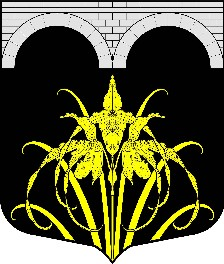 